Write the Project Title HereWe are doing a research study to find out which tests are better for checking children’s learning skills.  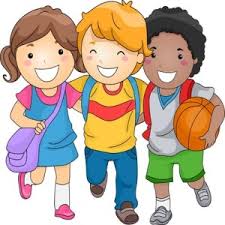 A research study is a way to learn more about people.If you want to join in, you will be asked to take some tests. You might be asked to try to remember some things, or to do some puzzles, or to say what you think about something. 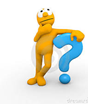 It could take a while but you can take breaks if you need to. You can change your mind anytime if you don’t want to do the tests.When we finish doing the tests, I will write a report for your family and teachers.  We hope that this report will help your teachers and school understand how to help you learn. 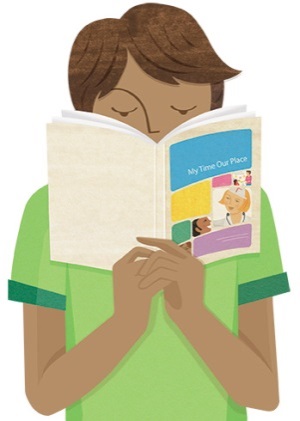 We will also write another report about whether these tests are helpful for children. This report will be shared at the university but we will not use your name in this report.  Thanks a lot for reading this and for any help that you give us with this study.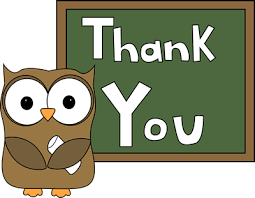 Ellie Simpson (esimpson@myune.com.au) 
Pam Williams (pwilliams@une.edu.au)
Daisy Dunn (ddunn@une.edu.au)This information sheet is for you to keep